平成30年度　横浜市こども青少年局保育・教育運営課　主催１　講習会の目的　本講習「組織マネジメント編」では、施設長として施設における組織運営上の現状を分析し課題を整理し、保育の質を高めていくための人材育成のあり方や改善に向けての方向性についての具体的方策を学びます。施設長としての役割や責任を再認識し、今後の施設運営に活かすことを目的としています。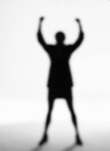 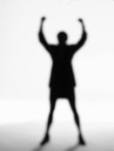 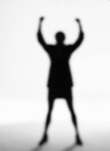 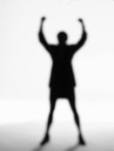 ２　受講対象者（本講習は「施設長」を対象としています。施設長以外の受講はご遠慮ください。）（ア）認可保育所、認定こども園、幼稚園（給付対象）、小規模保育事業、家庭的保育事業・横浜保育室・認可外保育施設の施設長（イ）来年度本市の認可予定として採択を受けた施設長予定者３　開催日　：平成31年1月　8日（火）10：00～17：10平成31年1月28日（月）10：00～17：10平成31年2月18日（月）10：00～17：10　　　　　　　※間に昼休憩１時間を含みます。４　会　場　：波止場会館　4階大会議室　（横浜市中区海岸通1-1）５　講　師：学校法人産業能率大学　総合研究所　主席研究員　中根　貢（なかね　みつぐ）氏　　　　　　※裏面参照６　申込方法横浜市こども青少年局　保育・教育運営課のホームページからの電子申請でお申し込みください。参加者多数の場合はガイダンス編を受講される方を優先的に受講者の決定をいたします。申し込み受理後、後日受講の案内を送付いたします。（12月上旬に送付予定）URL:https://www.e-shinsei.city.yokohama.lg.jp/yokohama/uketsuke/dform.do?id=1540860506847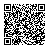 申込締切　12月7日(金)  (担当)　こども青少年局保育・教育運営課清水・井上（TEL045-671-3564）講　師　紹　介　◆中根　貢（なかね　みつぐ）氏　1961年生大学卒業の後、旅行会社勤務を経て、1989年学校法人産業能率大学に入職。民間企業や国・地方自治体、障害者施設等での研修講師として活動中。主な研修テーマとして、管理職・職場リーダーを対象としたマネジメント、リーダーシップ向上、ホスピタリティー向上、コミュニケーション研修など。７　会場周辺地図・アクセス　【会場間違えにご注意ください】組織マネジメント講習（組織マネジメント編）会場：波止場会館　4階大会議室　（横浜市中区海岸通1-1）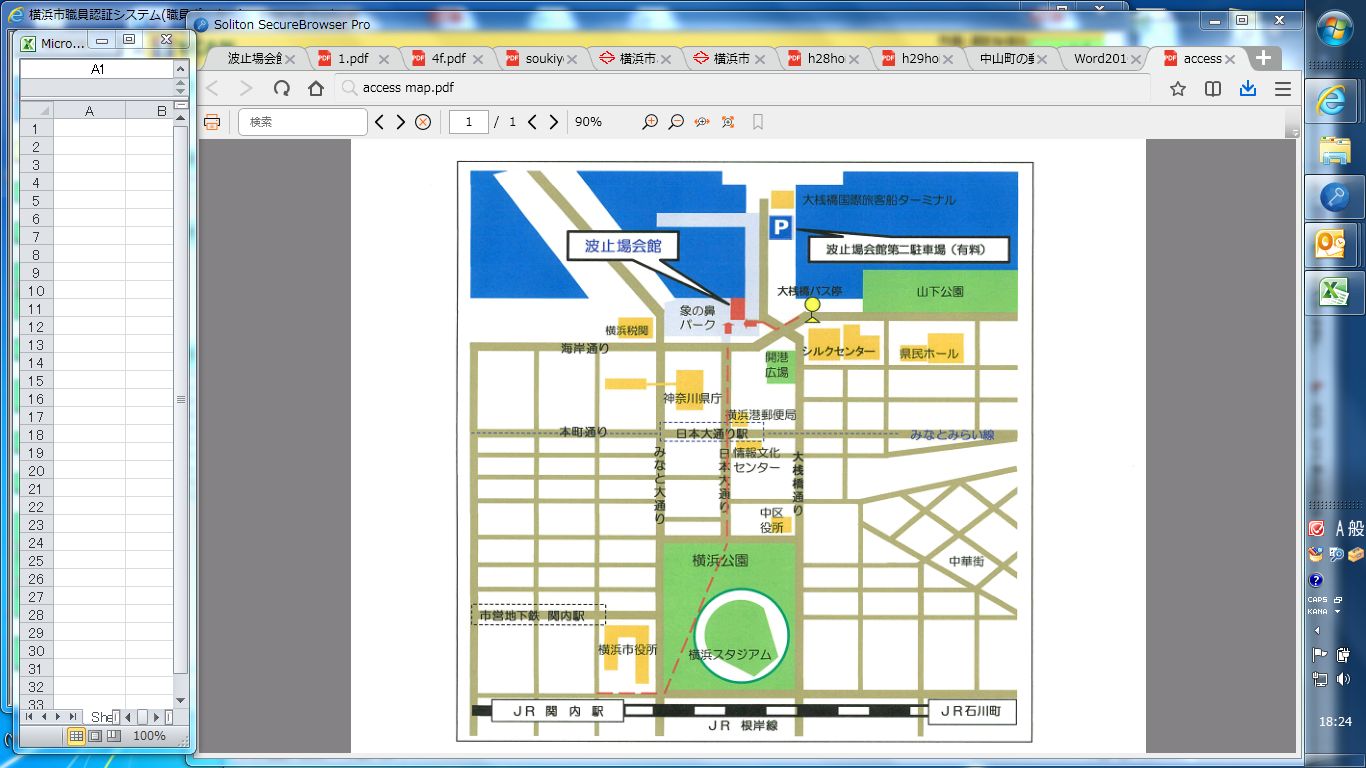 